Caulk Gun Clay Extruder:http://ceramicartsdaily.org/ceramic-studio-equipment/clay-extruders/video-tip-of-the-week-make-your-own-hand-held-clay-extruder/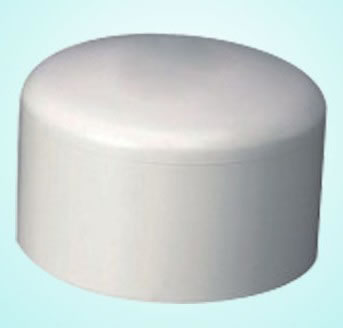 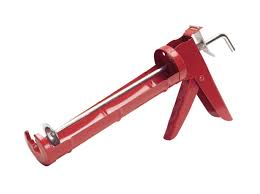 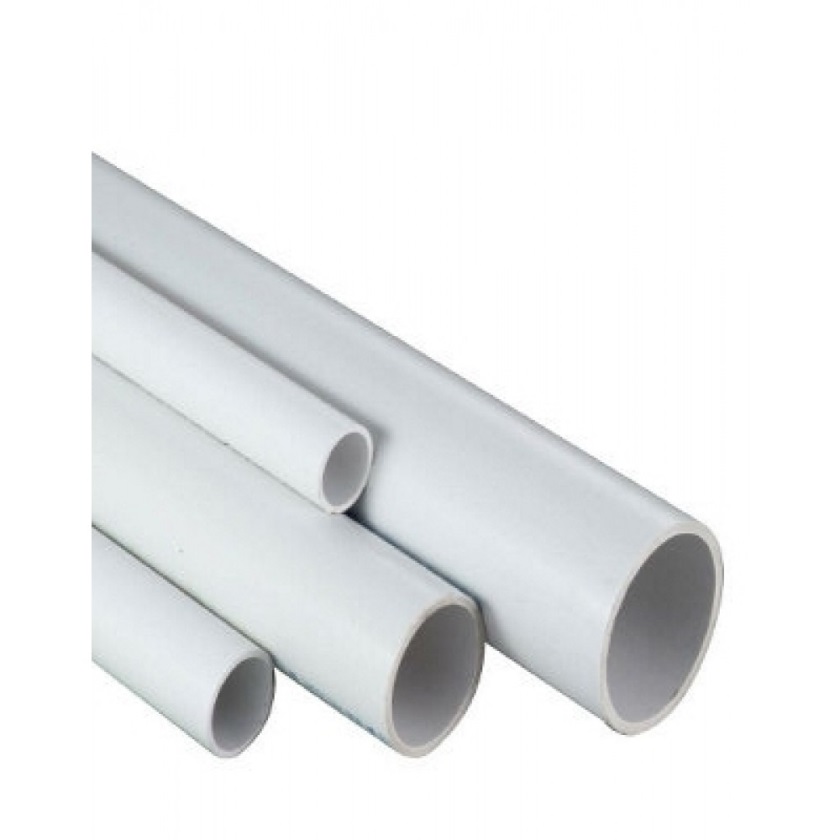 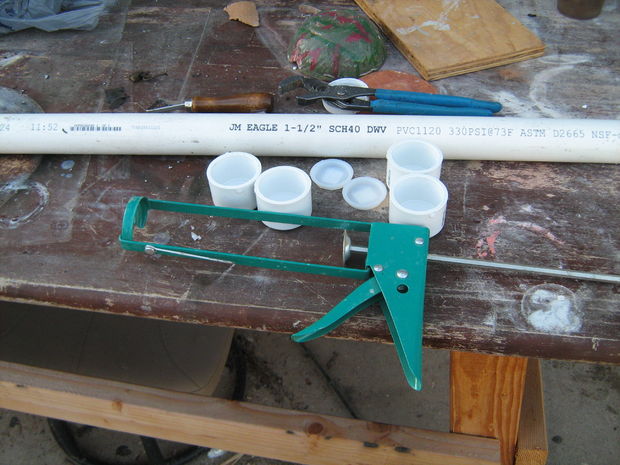 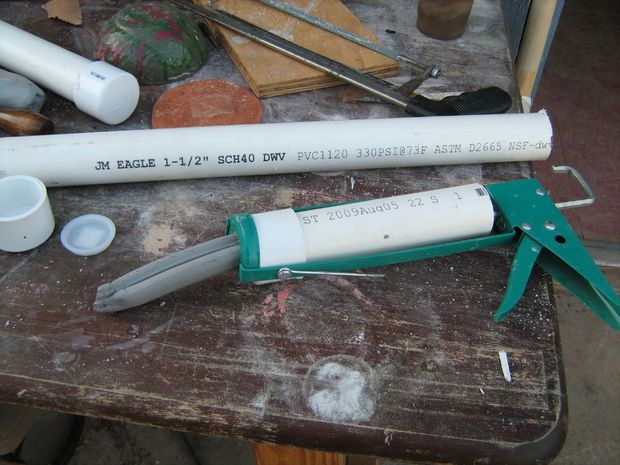 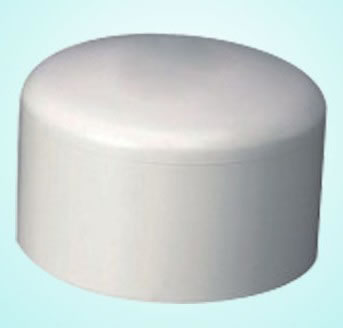 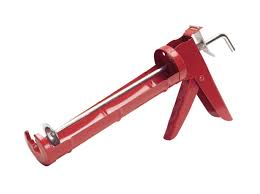 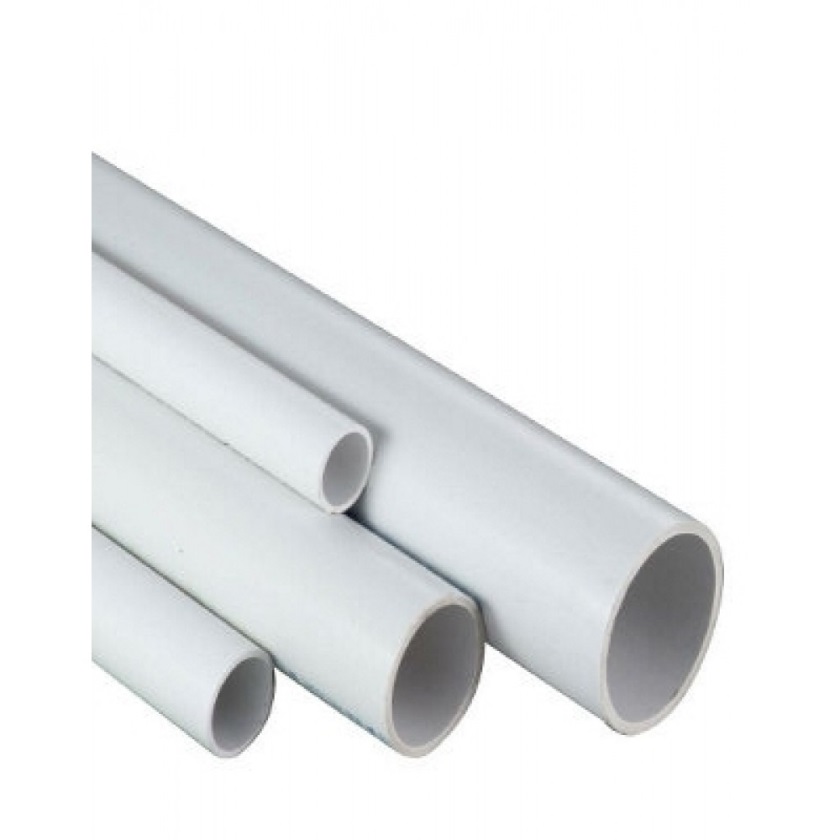 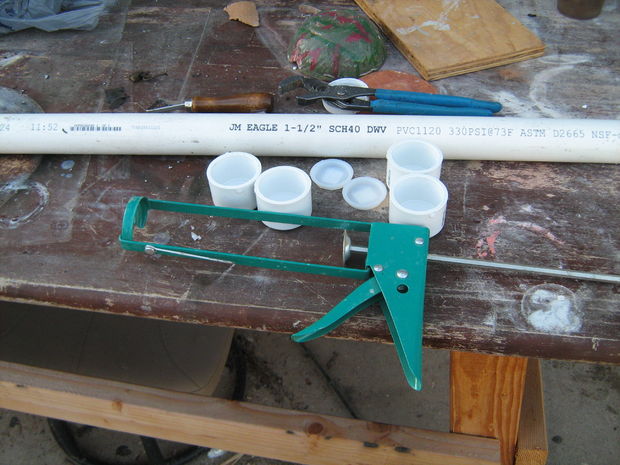 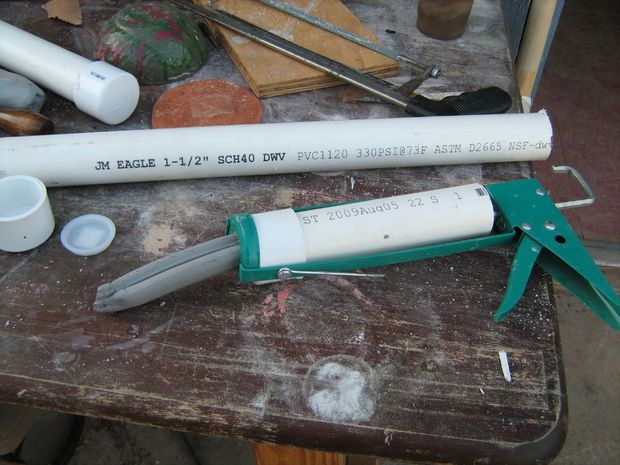 